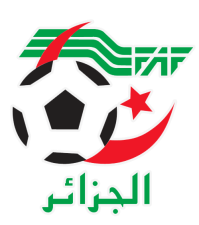 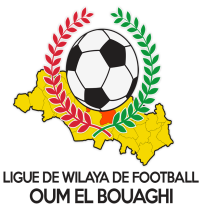              FEDERATION ALGERIENNE DE FOOTBALL                   LIGUE DE WILAYA DE FOOTBALL D’OUM EL BOUAGHIPROGRAMMATIONSENIORS WILAYA 14eme JOURNÉESAISON 2021-2022MARDI 29/03/2022PROGRAMMATIONSENIORS WILAYA 15eme JOURNÉESAISON 2021-2022VENDREDI 01/04/2022SOUS TOUTES RESERVESLieuxRencontresHeuresOBSDHALAAJBJ / DSSR14H00AIN M’LILAUSAM / NRBBC14H00AIN FAKROUNWSBBS / USB14H00HENCHIR TOUMGHANICRBH / USHD14H00OULED GACEMDJS / CRBB14H00/ESSR/EXEMPTLieuxRencontresHeuresOBSBERRICHECRBB / USAM10H30BERRICHEUSB / CRBH14H30SOUK NAAMANENRBBC / WSBBS14H30OUM EL BOUAGHIDSSR / USHD10H30OUM EL BOUAGHIESSR / DJS14H30/JBJ/EXEMPT